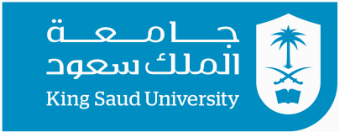 Homework 2Exercise 1:  (4 marks)A manufacturer claims that the average tar content of a certain kind of cigarette is μ = 14.5. In an attempt to show that it differs from this value, five measurements are made of the tar content (mg per cigarette):14.5 14.2 14.4 14.3 14.6Assume normality of the population from which the sample came.Test the claim of this manufacturer, at α = 0.05.Get the p-value. Comment.Find 95% confidence interval for μ, comment.Exercise 2:  (4 marks)The dynamic modulus of concrete is obtained for two different concrete mixes. For the first mix,  =33, =120.1, and  =0.47 psi. For the second mix,  =31, =114.6, and  =0.38. psi. Test with α =0.05, 5 psiGet the p-value. Comment.Find 95% confidence interval for , Comment.Exercise 3:  (7 marks) A study was made to determine if a certain metal treatment has any effect on the amount of metal removed in a pickling operation. A random sample of 12 pieces was immersed in a bath of 24 hours without treatment, yielding an average of 19 millimeters of metal removed and a sample variance of 1.8 millimeters. A second sample of 8 pieces was exposed to the treatment followed by the 24-hour immersion in the bath, resulting in an average removal of 17 millimeters of metal with a sample variance of 1.5 millimeter. Assume that the population variances are equal. To find a 95 % confidence interval (C.I.) of the difference between the two population's means , assuming they came from two independent normal distributions.  A) find:the good point estimate of the difference between the two population's means .the estimate of the pooled variance .the maximum error (margin of error) .the lower bound of the of the 95 % confidence interval of the difference between the two population's means .B) test   against H1: ) with a significance level 0.05.Deadline: ……….12 PMSTAT 105Academic year 1438-39H     Deadline: ……….12 PMStatistical Methods	Second SemesterStudent’s Nameاسم الطالبID numberالرقم الجامعيSection No.رقم الشعبةTeacher’s Nameاسم أستاذ المقرر